Please note that all the information in this form will be kept confidential. Once collected, we keep the data separate from personal information so it is anonymous.  You do not have to answer all or any of the questions on this form.  Please simple indicate the relevant answers with an ‘X’.What is your gender? Male  
Female 
Prefer to self-describe ____________
Prefer not to sayWhat is your date of birth? DD/MM/YYWhat is your ethnic background? Asian BangladeshiChineseIndianPakistaniOther Black/African/CaribbeanAfricanCaribbeanOtherMixed/multiple ethnic groups Asian and whiteBlack African and whiteBlack Caribbean and whiteOther groupsWhite (please specify)Other ethnic groupArabGypsy or TravellerOther If any other ethnic background, please state here: _______________Prefer not to sayDo you consider yourself to have disability?  Yes
No 
Prefer not to sayDo you have significant caring responsibilities?Yes
No
Prefer not to sayThank you for answering these equality monitoring questions. Please email your completed form to: naomi@fuelpovertyresearch.net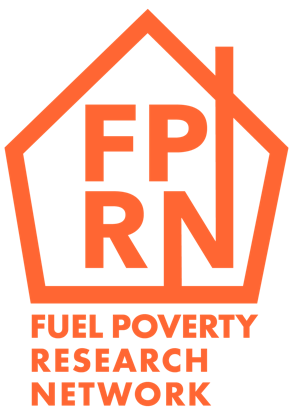 Equality Monitoring Form  November 2021